UJESJELLES  KANALIZIME SH.A  SARANDE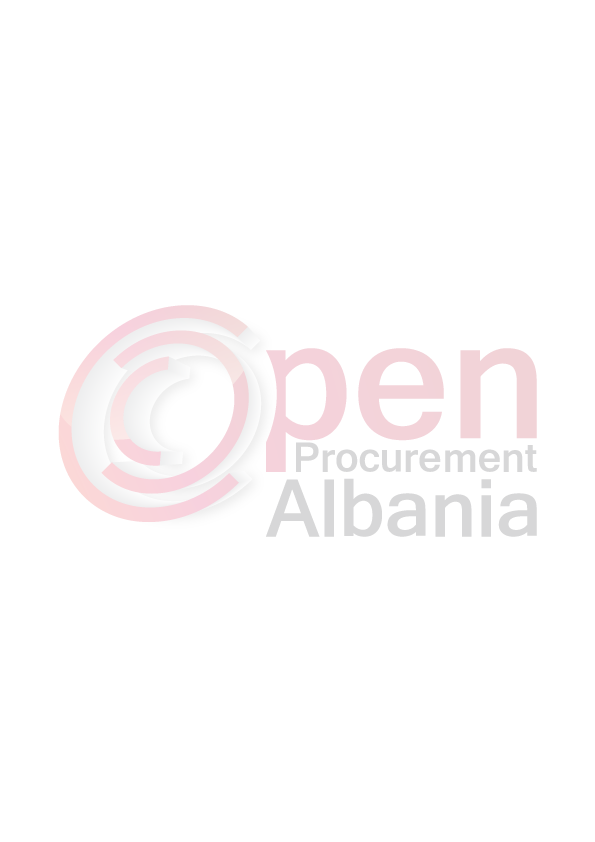 AutoritetiKontraktor :  UjesjellesKanalizimesh.aSarande, Adresa :Lagja 2,Sarandee-mail:  shauk.sarande@gmail.comLloji I procedures  :  Kerkese per propozimObjekti I kontrates :Rikonstruksion i nje pjese te Ujesjellesit Aliko_Caush, linjes kryesore dhe rezervuar qender Aliko.Fondi  limit  :  3 500 000 (tremilionepeseqindmije) leke  pa TVSHBurim I financimit :Teardhurat e shoqerise.Afati I levrimit : 60 diteData e zhvillimittetenderit  :21.04.2016, ora: 11.00.Afati I fundit per dorzimin e ofertave :21.04.2016, ora: 11.00.Vendi  :www.app.gov.alUjesjellesKanalizimesh.aSarande.